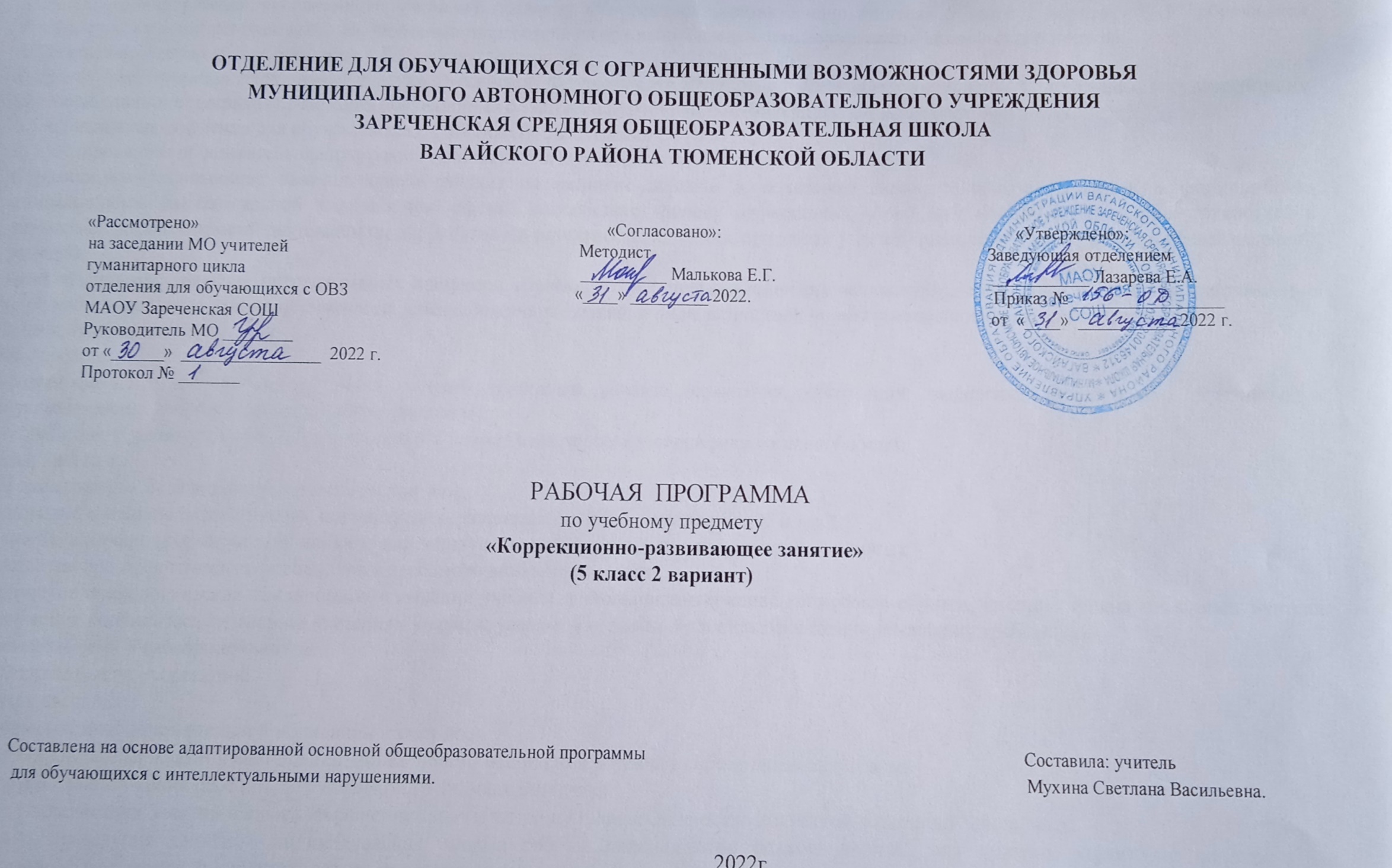 1.Пояснительная записка Адаптированная рабочая программа по учебному предмету «Коррекционно-развивающие занятия» 5 класс 2 вариант ФГОС образования обучающихся с интеллектуальными нарушениями разработана на основании следующих нормативно – правовых документов:1.Федеральный закон «Об образовании в Российской Федерации» от 29.12.2012 №273-ФЗ.2.Приказ Министерства образования и науки Российской Федерации от 19.12.2014 №1599 «Об утверждении федерального государственного образовательного стандарта образования обучающихся с умственной отсталостью (интеллектуальными нарушениями)».3.Учебный план отделения для обучающихся с ОВЗ МАОУ Зареченская СОШ.4.Адаптированная образовательная программа отделения для обучающихся с ОВЗ МАОУ Зареченская СОШ.Коррекционно-развивающие занятия, ориентированы на оказание помощи и поддержки детей, имеющим трудности в формировании познавательной, эмоциональной и личностной сферах, способствует поиску эффективных путей преодоления возникающих трудностей в совместной учебно-игровой деятельности, направлена на развитие психических процессов у детей, имеющих низкий уровень познавательного развития.Цели программы: развитие познавательных процессов обучающегося с целью улучшения восприятия, переработки и усвоения программного материала, повышение уровня обучаемости ребёнка имеющих низкий  и ниже возрастной нормы уровень познавательной сферы.Задачи программы:Обучающие:-формирование обще интеллектуальных умений (операции анализа, сравнения, обобщения, выделение существенных признаков и закономерностей, гибкость мыслительных процессов);- углубление и расширение знаний обучающегося исходя из интересов и специфики их способностей.Развивающие:- формирование  и развитие логического мышления;- развитие внимания (устойчивость, концентрация, расширение объёма, переключение и т.д.);- развитие памяти (формирование навыков запоминания, устойчивости, развитие смысловой памяти);- развитие пространственного восприятия и сенсомоторной координации;- развитие психологических предпосылок овладения учебной деятельностью (умение копировать образец, умение слушать и слышать учителя, т.е. умение подчиняться словесным указаниям учителя; умение  учитывать в своей работе заданную систему требований);- развитие речи и словарного запаса;- развитие быстроты реакции.Воспитательные:- формирование положительной мотивации к учению.- формирование адекватной самооценки, объективного отношения ребёнка к себе и своим качествам;- формирование умения работать в группе (при групповых занятиях).Курс развивающих занятий нацелен на решение задач и интеллектуально личностно деятельного развития школьника.         Формы проведения занятий– индивидуальная. Форма работы определяются целями занятий, для которых характерно сочетание как традиционных методов и приемов, так и инновационных (рисуночные тесты, рисование под музыку, сказкотерапия и т.д.). Традиционные методы, используемые на занятиях, обогащаются игровыми ситуациями. Программа предусматривает проведение занятий в различных формах: групповой, парной, индивидуальной.                                                                                  2.Общая характеристика учебного предмета.Программа разработана на основе коррекционно-развивающих занятий по программе «Учись учиться» Языкановой Е.В. (рекомендовано Российской Академией Образования), издательства «Экзамен», Москва 2014г.Данная программа является психолого-педагогической  программой образовательного учреждения, разработана в соответствии с требованиями федерального государственного образовательного стандарта начального общего образования и направлена на формирование социальное, личностное и интеллектуальное развитие, на создание основы для самостоятельной реализации учебной деятельности, обеспечивающей социальную успешность, саморазвитие и самосовершенствование, сохранение и укрепление психического здоровья обучающихся.В последние годы рост детей с низким уровнем познавательной сферы и превышает более7 % от общего числа поступающих в школу. Становиться важным и необходимым психологическое сопровождение учебного процесса детей низким уровнем познавательного развития, так как  дети: - трудно адаптируются к новым условиям, а именно к обучению в общеобразовательном учреждении;- наблюдается низкий уровень эффективности усвоения программного материала, в следствии умственной отсталости;- дезадаптированы в обществе;- наблюдается анти социальные поведение.Разработка программы обусловлена психолого-педагогическим сопровождение детей с ОВЗ.Основными критериями работы по программе является: умеренная умственная отсталость, с выраженными нарушениями поведения, гиперпиретическими нарушениями, требующими ухода и лечения.3.Описание места учебного предмета в учебном плане.Учебный предмет «Коррекционно-развивающие занятия» в 5 классе 2 варианта разработан на основе коррекционно-развивающих занятий по программе «Учись учиться»рассчитан на 2 час в неделю, 68 часа в год.Учебный план.                                                                          4.Личностные и предметные результаты освоения учебного предмета.Освоение обучающимися, воспитанниками в предметной области «Коррекционно-развивающее занятие» предполагает достижение ими двух видов результатов: личностных и предметных. В структуре планируемых результатов ведущее  место принадлежит личностным результатам, поскольку именно они обеспечивают овладение комплексом социальных (жизненных) компетенций, необходимых для достижения основной цели современного образования- введение обучающихся, воспитанников с умственной отсталостью(интеллектуальными нарушениями) в культуру, овладение ими социокультурным опытом. Личностные результаты освоения АООП образования включают индивидуально- личностные качества и социальные(жизненные) компетенции обучающегося, социально значимые ценностные установки. Определенные рабочие программы для 3 класса планируемые личностные результаты учитывают типологические, возрастные особенности обучающихся, воспитанников с умственной отсталостью(интеллектуальными нарушениями) и возможности их личностного развития в процессе целенаправленной образовательной деятельности по изучению предмета. Планируемые предметные результаты ,предусматривают овладение обучающимися знаниями и умениями по предмету и представлены дифференцированно по двум уровням: минимальному и достаточному.Личностные результаты:1.Развитие адекватных представлений о собственных возможностях;2.Овладение начальными навыками адаптации в динамично изменяющемся и развивающемся мире;3.Овладение социально-бытовыми умениями, используемыми в повседневной жизни;4.Владение навыками коммуникации и принятыми нормами социального взаимодействия;5.Способность к осмыслению социального окружения, своего места в нем, принятие соответствующих возрасту ценностей и социальных ролей;6.Принятие и освоение социальной роли обучающегося, формирование развитие социально значимых мотивов учебной деятельности; 7. Развитие навыков сотрудничества с взрослыми и сверстниками в разных социальных ситуациях;8.Формирование эстетических потребностей, ценностей и чувств;9.Развитие этических чувств, доброжелательности и эмоционально- нравственной отзывчивости, понимания и сопереживания чувствам других людей;10.Формирование установки на безопасный, здоровый образ жизни,наличие мотивации к творческому труду, работе на результат, бережному отношению к материальным и духовным ценностям. 5. Содержание учебного предмета.1. Диагностический блокЗнакомство с программой и обучением. Диагностика развития когнитивных и эмоционально-волевой сфер.1.Исследование восприятия пространства, времени, цвета, величины. (Упражнения «Игровая школа мышления» О.А.Степанова, «Какого цвета предметы?», «Назови такой же», «Поиск по признакам»)..Исследование устойчивости внимания. (Методики «Корректурная проба», «Знаковый тест»),.Исследование зрительной, слуховой, логической памяти. (Методики «Запомни фигуры», «Запомни слова», «Запомни числа»)..Исследование словесно – логического, наглядно – действенного мышления.Диагностика развития когнитивных и эмоционально-волевой сфер.2. Развивающие занятия. Упражнения на развитие вербально – логического мышления.«Сделай равенство верным», «Вставь по аналогии», «Подбери выражения», «Какой фигуры не хватает?», «Восстанови рисунок по коду». Упражнения программы «Адалин» (компьютерная версия)Упражнения на развитие аналитических познавательных способностей. «Вставь недостающий слог», «Составь слова», «Найди антонимы», «Какой фигуры не хватает?», «Восстанови рисунок по коду». Упражнения программы «Адалин» (компьютерная версия)Упражнения на развитие вербально – логического мышления. «Вставь букву «а», «Вставь недостающий слог», «Вставь по аналогии», «Какой фигуры не хватает?», «Восстанови рисунок по коду». Упражнения программы «Адалин» (компьютерная версия)Упражнения на классификацию различным способом. «Найди лишнее слово», «Найди названия животных», «Вставь пропущенное слово», «Какой фигуры не хватает?», «Нарисуй такую же картину». Упражнения программы «Адалин» (компьютерная версия) Упражнения на развитие способности к объединению частей в систему. «Запиши одним словом», «Восстанови слова», «Проведи аналогию», «Какой фигуры не хватает?», «Восстанови рисунок по коду». Упражнения программы «Адалин» (компьютерная версия) Упражнения на развитие способности к классификации и абстрагированию. «Найди лишнее слово», «Какой фигуры не хватает?», «Расшифруй», «Запиши одним словом», «Нарисуй такую же картину». Упражнения программы «Адалин» (компьютерная версия)Упражнения на развитие способности к объединению частей в систему. «Вставь недостающее слово», «Продолжи числовой ряд», «Получи новое слово», «Какой фигуры не хватает?», «Нарисуй такую же фигуру». Упражнения программы «Адалин» (компьютерная версия)Упражнения на развитие аналитических познавательных способностей. «Восстанови слова», «Продолжи числовой ряд», «Найди антонимы», «Какой фигуры не хватает?», «Восстанови рисунок по коду». Упражнения программы «Адалин» (компьютерная версия)Упражнения на развитие вербально – логического мышления. «Найди похожие слова», «Запиши одним словом», «Найди пропущенные числа», «Какой фигуры не хватает?», «Восстанови рисунок по коду». Упражнения программы «Адалин» (компьютерная версия) Упражнения на развитие внимания и ассоциативной памяти. «Восстанови слова», «Расшифруй», «Проведи аналогию», «Какой фигуры не хватает?», «Нарисуй такую же фигуру». Упражнения программы «Адалин» (компьютерная версия)Упражнения на развитие мыслительных операций анализа и синтеза, установление закономерностей, пространственных представлений. «Составь третье слово», «Допиши стихотворение», «Восстанови слова», «Какой фигуры не хватает?», «Нарисуй такой же замок». Упражнения программы «Адалин» (компьютерная версия)Упражнения на развитие способности к анализу, синтезу, классификации. «Из двух слов составь одно», «Какой фигуры не хватает?», «Проведи аналогию», «Сделай равенство верным», «Нарисуй такую же рыбку, но в зеркальном отражении». Упражнения программы «Адалин» (компьютерная версия)Упражнения на развитие аналитических познавательных способностей. «Найди лишнее слово», «Какой фигуры не хватает?», «Из двух слов составь одно», «Проведи аналогию», «Нарисуй такую же лису, но в зеркальном отражении». Упражнения программы «Адалин» (компьютерная версия) Упражнения на развитие аналитических познавательных способностей. «Получи новое слово», «Восстанови слова», «Продолжи числовой ряд», «Какой фигуры не хватает?», «Восстанови рисунок по коду». Упражнения программы «Адалин» (компьютерная версия)Упражнения на развитие вербально–логического мышления. «Восстанови слова», «Найди лишнее слово», «Анаграммы», «Какой фигуры не хватает?», «Нарисуй такого же крокодила, но в зеркальном отражении». Упражнения программы «Адалин» (компьютерная версия)Упражнения на развитие  концентрации и избирательности внимания. «Найди все слова в строчках», «Восстанови слова», «Продолжи числовой ряд», «Какой фигуры не хватает?», «Нарисуй такую же сову». Упражнения программы «Адалин» (компьютерная версия)Упражнения на развитие вербально–логического мышления. «Восстанови слова», «Какой фигуры не хватает?», «Выбери два главных слова», «Составь анаграмму», «Нарисуй такую же лодку, но в зеркальном отражении». Упражнения программы «Адалин» (компьютерная версия)Упражнения на развитие распределения и избирательности внимания.  «Расшифруй», «Из двух слов составь одно», «Расставь знаки», «Какой фигуры не хватает?», «Восстанови рисунок по коду». Упражнения программы «Адалин» (компьютерная версия) Упражнения на развитие способности к классификации и абстрагированию.«Вставь недостающее слово», «Найди лишнее слово», «Составь анаграмму», «Нарисуй кабана в зеркальном отражении», «Какой фигуры не хватает?». Упражнения программы «Адалин» (компьютерная версия) Упражнения на развитие вербально–логического мышления. «Из двух слов составь одно», «Найди общее название», «Вставь по аналогии», «Какой фигуры не хватает?», «Нарисуй такую же картину, но в зеркальном отражении». Упражнения программы «Адалин» (компьютерная версия)Упражнения на развитие мыслительных операций анализа и синтеза, установление закономерностей, пространственных представлений. «Вставь по аналогии», «Составь третье слово», «Соедини слоги», «Какой фигуры не хватает?», «Нарисуй такой же автомобиль, но в зеркальном отражении». Упражнения программы «Адалин» (компьютерная версия)Упражнения на развитие вербально–логического мышления. «Вставь по аналогии», «Какой фигуры не хватает?», «Найди пропущенные числа», «Найди общее название», «Восстанови рисунок по коду». Упражнения программы «Адалин» (компьютерная версия)Упражнения на развитие вербально–логического мышления. «Вставь недостающее слово», «Вставь по аналогии», «Найди общее название», «Нарисуй вторую половину замка», «Какой фигуры не хватает?». Упражнения программы «Адалин» (компьютерная версия)Упражнения  на развитие ассоциативного мышления. «Найди общее название», «Найди пропущенные числа», «Какой фигуры не хватает?», «Вставь недостающее слово», «Восстанови рисунок по коду». Упражнения программы «Адалин» (компьютерная версия)Упражнения на развитие  меж понятийных связей. «Найди общее название», «Вставь по аналогии», «Какой фигуры не хватает?», «Восстанови рассказ», «Дорисуй вторую половину робота». Упражнения программы «Адалин» (компьютерная версия)Упражнения на развитие мыслительных операций анализа и синтеза, установление закономерностей, пространственных представлений. «Анаграммы», «Грамматическая арифметика», «Вставь недостающее слово», «Какой фигуры не хватает?», «Нарисуй такого же лебедя, но в зеркальном отражении». Упражнения программы «Адалин» (компьютерная версия)Упражнения на развитие произвольного внимания, установление закономерностей.«Грамматическая арифметика», «Найди слова в слове», «Найди лишнее слово», «Какой фигуры не хватает?», «Нарисуй такай же вертолёт, но в зеркальном отражении». Упражнения программы «Адалин» (компьютерная версия)Упражнения на развитие памяти, внимания, мышления. «Найди животное», «Расставь знаки», «Проведи аналогию», «Какой фигуры не хватает?», «Нарисуй такую же змею». Упражнения программы «Адалин» (компьютерная версия)Упражнения на развитие вербально–логического мышления. «Проведи аналогию», «Расставь знаки», «Закончи выражения», «Какой фигуры не хватает?», «Нарисуй такого же жирафа, только в зеркальном отражении». Упражнения программы «Адалин» (компьютерная версия)Упражнения на развитие произвольной сферы, пространственных представлений, установление связей. «Вставь недостающее слово», «Какой фигуры не хватает?», «Проведи аналогию», «Составь цепочку слов», «Нарисуй такую же голову лошади, но в зеркальном отражении». Упражнения программы «Адалин» (компьютерная версия)Раздел 3. Диагностический  блок. Диагностика динамики развития когнитивных и эмоционально-волевой сфер6.Календарно-тематическое планирование7.Описание материально-технического обеспечения образовательной деятельности.-  комплект диагностических методик- наборы карточек по лексическим темам-  карточки с предметными и сюжетными картинками- наборы карточек с заданиями для исследования зрительной и слуховой памяти, восприятия формы, цвета, размера предметов.- демонстрационный  материал (фото, рисунки)- дидактический материал в виде предметов различной формы, величины, цвета, изображений предметов, людей, объектов природы, цифр.- наборы счетного материала, геометрических фигур, линейки, треугольники, шаблоны, трафареты, часы.ПредметКол-во часовв неделюгодКоррекционно-развивающие занятия268№ п/пТема занятияКоличество часовДатаДата№ п/пТема занятияКоличество часовПланФакт1. Блок диагностический1.Диагностика познавательной сферы  развития.Исследование восприятия пространства, времени, цвета, величины. (Упражнения «Игровая школа мышления» О.А.Степанова, «Какого цвета предметы?», «Назови такой же», «Поиск по признакам»).2.Исследование устойчивости внимания. (Методики «Корректурная проба», «Знаковый тест»)12.Диагностика познавательной сферы  развития.1.Исследование словесно-логического, наглядно-действенного мышления.2.Исследование зрительной, слуховой, логической памяти. (Методики «Запомни фигуры», «Запомни слова», «Запомни числа»).13.Упражнения на развитие вербально-логического мышления.14.Упражнения на развитие вербально-логического мышления.15.Упражнения на развитие аналитических познавательных способностей.16.Упражнения на развитие аналитических познавательных способностей.17.Упражнения на развитие вербально-логического мышления.18.Упражнения на развитие вербально-логического мышления.19.Упражнения на классификацию различным способом.110.Упражнения на классификацию различным способом.11.Упражнения на развитие способности к объединению частей в систему.112.Упражнения на развитие способности к объединению частей в систему.113.Упражнения на развитие способности к классификации и абстрагированию.114.Упражнения на развитие способности к классификации и абстрагированию.115.Упражнения на развитие способности к объединению частей в систему. 116.Упражнения на развитие способности к объединению частей в систему. 117.Упражнения на развитие аналитических познавательных способностей.118.Упражнения на развитие аналитических познавательных способностей.119.Упражнения на развитие вербально – логического мышления.120.Упражнения на развитие вербально – логического мышления.121.Упражнения на развитие внимания и ассоциативной памяти.122.Упражнения на развитие внимания и ассоциативной памяти.123.Упражнения на развитие мыслительных операций анализа и синтеза, установление закономерностей, пространственных представлений124.Упражнения на развитие мыслительных операций анализа и синтеза, установление закономерностей, пространственных представлений125.Упражнения на развитие способности к анализу, синтезу, классификации.126.Упражнения на развитие способности к анализу, синтезу, классификации.127.Упражнения на развитие аналитических познавательных способностей.128.Упражнения на развитие аналитических познавательных способностей.129.Упражнения на развитие аналитических познавательных способностей.130.Упражнения на развитие аналитических познавательных способностей.131.Упражнения на развитие вербально–логического мышления.132.Упражнения на развитие вербально–логического мышления.133.Упражнения на развитие  концентрации и избирательности внимания.134.Упражнения на развитие  концентрации и избирательности внимания.135.Упражнения на развитие вербально–логического мышления.136.Упражнения на развитие вербально–логического мышления.137.Упражнения на развитие распределения и избирательности внимания.  138.Упражнения на развитие распределения и избирательности внимания.  139.Упражнения на развитие способности к классификации и абстрагированию.140.Упражнения на развитие способности к классификации и абстрагированию.141.Упражнения на развитие вербально–логического мышления.142.Упражнения на развитие вербально–логического мышления.143.Упражнения на развитие мыслительных операций анализа и синтеза, установление закономерностей, пространственных представлений.144.Упражнения на развитие мыслительных операций анализа и синтеза, установление закономерностей, пространственных представлений.145.Упражнения на развитие вербально–логического мышления.146.Упражнения на развитие вербально–логического мышления.147.Упражнения на развитие вербально–логического мышления.148.Упражнения на развитие вербально–логического мышления.149.Упражнения  на развитие ассоциативного мышления.150.Упражнения  на развитие ассоциативного мышления.151.Упражнения на развитие  меж понятийных связей.152.Упражнения на развитие  меж понятийных связей.153.Упражнения на развитие мыслительных операций анализа и синтеза, установление закономерностей, пространственных представлений.154.Упражнения на развитие мыслительных операций анализа и синтеза, установление закономерностей, пространственных представлений.155.Упражнения на развитие произвольного внимания, установление закономерностей.156.Упражнения на развитие произвольного внимания, установление закономерностей.157.Упражнения на развитие памяти, внимания, мышления.158.Упражнения на развитие памяти, внимания, мышления.159.Упражнения на развитие памяти, внимания, мышления.160.Упражнения на развитие вербально–логического мышления.161.Упражнения на развитие вербально–логического мышления.162.Упражнения на развитие вербально–логического мышления.163.Упражнения на развитие произвольной сферы, пространственных представлений, установление связей.164.Упражнения на развитие произвольной сферы, пространственных представлений, установление связей.165.Упражнения на развитие произвольной сферы, пространственных представлений, установление связей.166.Упражнения на развитие произвольной сферы, пространственных представлений, установление связей.167Диагностика динамики развития ,когнитивных и эмоционально-волевой сфер168               Диагностика динамики развития ,когнитивных и эмоционально-волевой сфер1ИТОГОИТОГО     68